ÍNDEX1.- Càlculs de la memòria1.1 – Càlculs de les ràtios financeres1.2 – Càlcul de la ràtio de palanquejament operatiu1.3 – Càlcul de les rendibilitats1.4 – Tipus de canvi mitjà €/$ utilitzat en el projecte2.- Taules amb la principal informació financera de les empreses competidores analitzades2.1. Llistat de les 20 empreses de Salut Animal que més han crescut l’any 2019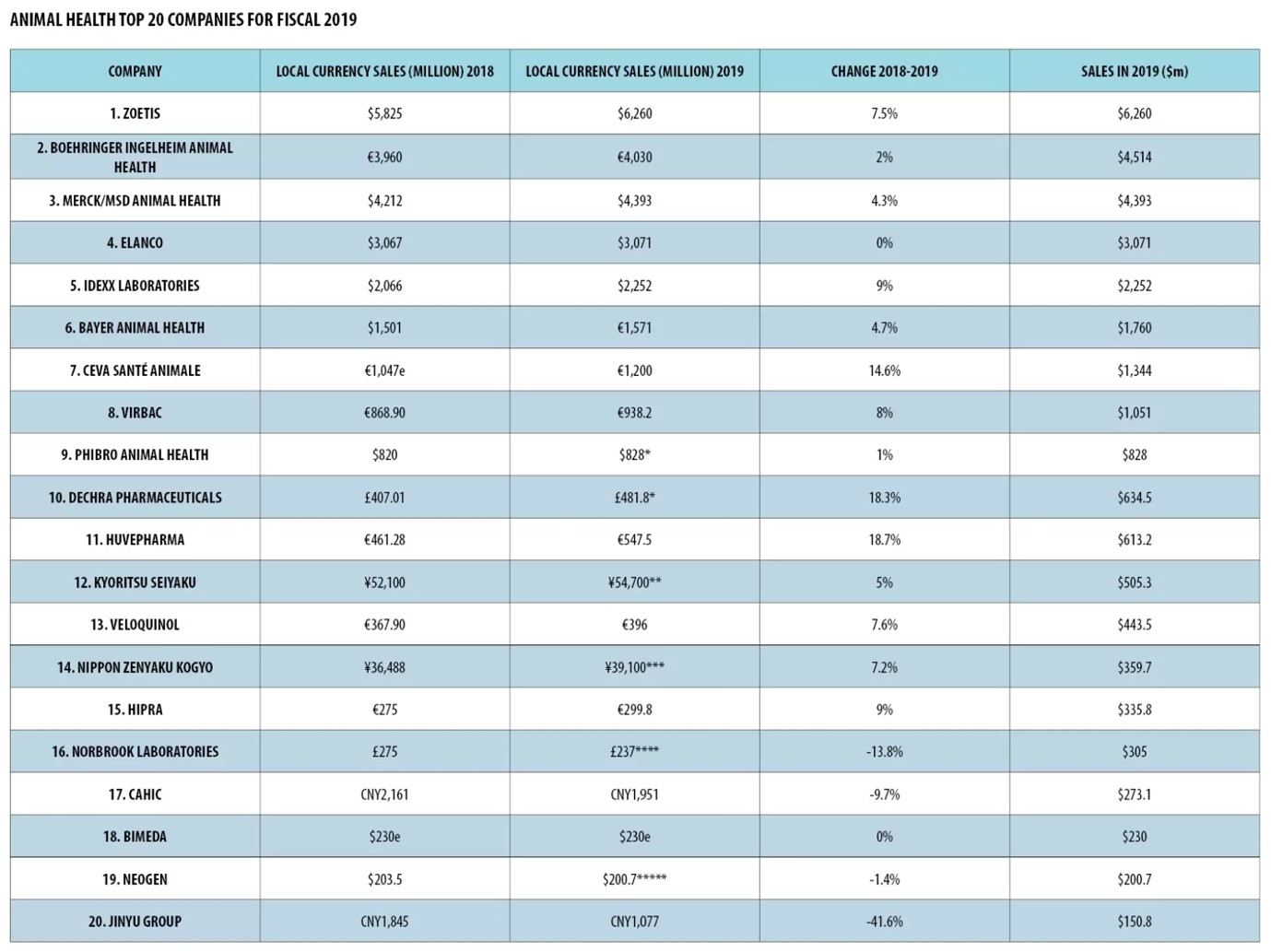 Font: Obtingut de  https://avicultura.info/ranking-de-las-20-principales-empresas-de-salud-animal-durante-2019/3.- Dades dels gràfics incorporats a la memòria.3.1. Distribució d’ingressos del sector farmacèutic Animal en relació al sector farmacèutic global 2019 (Gràfic 3.2)3.2. Anàlisi vertical de l’estructura econòmica i financera sectorial (Gràfic 3.3).3.3. Xifra de negocis del sector en milions de dòlars (Gràfic 3.4).3.4. Percentatges horitzontals de les variacions de les vendes (Gràfic 3.5).3.5. Percentatge horitzontal de les variacions de les vendes per a tot el període comprès entre 2019 i 2015 (Gràfic 3.6).3.6. Resultats d’explotació d’empreses del sector de Salut Animal en milions de dòlars (Gràfic 3.7).3.7. Percentatge horitzontal dels resultats sectorials d’explotació (Gràfic 3.8).3.8. Ràtio de liquiditat sectorial pels exercicis 2015-2019 (Gràfic 3.9). (*) Perquè la mitjana sigui més representativa del sector s’ha exclòs Neogen d’aquest càlcul ja que obté resultats molt dispars respecte els altres.3.9. Ràtio d’endeutament del sector pels exercicis 2015-2019 (Gràfic 3.10). (*) Perquè la mitjana sigui més representativa del sector s’ha exclòs IDEXX amb patrimoni negatiu d’aquest càlcul.3.10. Ràtio fons de maniobra sectorial dels exercicis 2015-2019 (Gràfic 3.11). (*) Perquè la mitjana sigui més representativa del sector s’ha exclòs Neogen d’aquest càlcul.3.11. Patrimoni net sectorial dels exercicis 2015-2019 en milions de dòlars (Gràfic 3.12). 3.12. Rendibilitat econòmica sectorial dels exercicis 2015-2019 (Gràfic 3.13). 3.13. Marge sobre vendes sectorial dels exercicis 2015-2019 (Gràfic 3.14). 3.14. Rotació de l’actiu sectorial dels exercicis 2015-2019 (Gràfic 3.15). 3.15. Rendibilitat financera sectorial dels exercicis 2015-2019 (Gràfic 3.16).(*) No s’ha tingut en compte l’empresa IDEXX pel càlcul de la mitjana perquè distorsiona la realitat sectorial.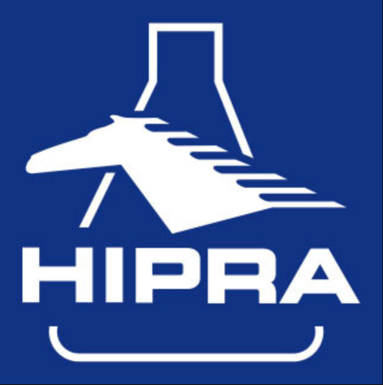 Anàlisi econòmic i financer dels Laboratoris Hipra S.A.Annexes de la memòriaAnnexes de la memòriaAnnexes de la memòriaJordi Costa Montagutjcostamont@uoc.edu8 de febrer de 2021Treball de final de grauÀmbit especialització : Presa de Decisions i Anàlisi EconomicofinancerPresa de Decisions i Anàlisi EconomicofinancerAnnexes de la Memòria finalAnnexes de la Memòria finalCàlculs de la memòria ......................................................................................................Càlculs de la memòria ......................................................................................................41.1.Càlcul de les ràtios financeres ....................................................................................41.2.Càlcul de la ràtio palanquejament operatiu .................................................................51.3.Càlcul de les rendibilitats .............................................................................................51.4Tipus de canvi mitjà €/$ aplicat a la memòria .............................................................5Taules amb la principal informació financera d’empreses competidores ....................Taules amb la principal informació financera d’empreses competidores ....................62.1.Llistat de les 20 empreses de Salut Animal que més han crescut l’any 2019 .............62.2.Zoetis ...........................................................................................................................72.3.IDEXX Laboratories .....................................................................................................82.4.Virbac SA ....................................................................................................................92.5.Neogen Corporation ....................................................................................................102.6.Phibro Animal Health ...................................................................................................113.  Dades dels gràfics incorporats a la memòria ...................................................................3.  Dades dels gràfics incorporats a la memòria ...................................................................123.1.Distribució d’ingressos del sector farmacèutic (gràf.3.2) .............................................123.2.Anàlisi vertical de l’estructura econòmica i financera sectorial (gràf. 3.3) ...................123.3.Xifra de negocis del sector en milions de dòlars (gràf. 3.4) ........................................133.4.Percentatges horitzontals de les vendes sectorials (gràf 3.5) .....................................133.5.Increment percentual de les vendes sectorials de tot el període (19/15) (gràf 3.6) ..143.6.Resultats d’explotació del sector (gràf. 3.7) ................................................................143.7.Percentatges horitzontals dels resultats d’explotació del sector  (gràf. 3.8) ...............143.8.Ràtios de liquiditat sectorial (gràf. 3.9) ........................................................................143.9.Ràtios d’endeutament del sector (gràf. 3.10) ..............................................................153.10.Ràtio del fons de maniobra del sector (gràf. 3.11) ......................................................153.11.Evolució del patrimoni net dins del sector (gràf. 3.12) ................................................153.12.Rendibilitats econòmiques sectorial (gràf. 3.13) .........................................................153.13.Marge sobre vendes del sector (gràf. 3.14) ................................................................163.14.Rotació de l’actiu del sector (gràf 3.15) .......................................................................163.15.Rendibilitats financeres sectorial (gràf. 3.16) ..............................................................16RÀTIOS FINANCERESValor ÒptimRÀTIOS DE LIQUIDITATRàtio de liquiditat1Ràtio de tresoreria0,2 - 0,3Ràtio del fons de maniobra1,5 - 2,0Regla d'or>1RÀTIOS D'ENDEUTAMENTRàtio d'endeutament1Ràtio de recursos permanentsRàtio de qualitat del deute<1Ràtio de garantia>1,5Ràtio de fermesa o consistència2Ràtio d'estabilitat0,5 - 1,0Ràtio de palanquejament operatiuRendibilitat econòmicaRE = Marge x Rotació actiu =Marge sobre vendesRotació de l’actiuRendibilitat financeraRF = RE x palanquejament x efecte fiscal =PalanquejamentEfecte fiscalTipus de canvi mitjà €/$Tipus de canvi mitjà €/$20191,12020181,18220171,12920161,10720151,1102.2. ZOETIS (milions de $)20192018201720162015Xifra de negocis62605825530748884765Cost de les vendes19921911177516661738Marge brut42683914353232223027Resultat d'explotació (BAII)1578148413501062421Ingressos financers223206175166124Despeses financeresBAI1801169015251228545Resultat de l'exercici15001428864821339Actius no corrents67976378436942594083Actius corrents47484399421733903830Total Actius1154510777858676497913Patrimoni net27082185178614991091Passiu no corrent70317369495344684463Passiu Corrent18061223109411171781Total Passiu Exigible88378592680061506822Marge sobre vendes0,250,250,250,220,09Rotació de l'actiu0,540,540,620,640,60Palanquejament4,875,625,435,909,39Efecte fiscal0,830,840,570,670,62Rendibilitat econòmica13,67%13,77%15,72%13,88%5,32%Rendibilitat financera55,39%65,35%48,38%54,77%31,07%Ràtio de liquiditat1,672,242,341,471,17Efectiu i altres actius líquids equivalents1934160215647271154Realitzable + disponible30202737256216402091Ràtio de tresoreria1,071,311,430,650,65Ràtio de fons de maniobra2,633,603,853,032,15Regla d'or0,660,530,660,610,70Ràtio d'endeutament3,263,933,814,106,25Ràtio de recursos permanents0,840,890,780,780,70Ràtio qualitat del deute0,260,170,220,250,40Ràtio garantia1,311,251,261,241,16Ràtio fermesa / consistència0,970,870,880,950,91Ràtio d'estabilitat2,512,922,452,843,74Fons de maniobra29423176312322732049Palanquejament operatiu0,220,260,695,210,09Recerca i desenvolupament457432382376364Personal10600100009200900090002.3. IDEXX Laboratories (milions de $)2.3. IDEXX Laboratories (milions de $)2.3. IDEXX Laboratories (milions de $)20192018201720162015Xifra de negocis24052213196917751602Cost de les vendes1041972872800712Marge brut136412411097975890Resultat d'explotació (BAII)553491413350300Ingressos financersDespeses financeres3134322827BAI522458381322273Resultat de l'exercici428377263222192Actius no corrents1153883741685653Actius corrents680654972846822Total Actius18331537171315311475Patrimoni net179-9-55-108-84Passiu no corrent929776763704702Passiu Corrent7257701005935857Total Passiu Exigible16541546176816391559Marge sobre vendes0,230,220,210,200,19Rotació de l'actiu1,311,441,151,161,09Palanquejament9,67-159,30-28,73-13,04-15,98Efecte fiscal0,820,820,690,690,70Rendibilitat econòmica30,17%31,95%24,11%22,86%20,34%Rendibilitat financera239,11%-4188,89%-478,18%-205,56%-228,57%Ràtio de liquiditat0,500,480,700,640,62Efectiu i altres actius líquids equivalents90124188155129Realitzable + disponible359373707596531Ràtio de tresoreria0,120,160,190,170,15Ràtio de fons de maniobra0,940,850,970,900,96Regla d'or0,780,861,281,211,18Ràtio d'endeutament9,24-171,78-32,15-15,18-18,56Ràtio de recursos permanents0,600,500,410,390,42Ràtio qualitat del deute0,780,991,321,331,22Ràtio garantia1,110,990,970,930,95Ràtio fermesa / consistència1,241,140,970,970,93Ràtio d'estabilitat6,44-98,11-13,47-6,34-7,77Fons de maniobra-45-116-33-89-35Palanquejament operatiu0,320,320,320,290,19Recerca i desenvolupament133118109101100Personaln.d.n.d.n.d.n.d.n.d.2.4. Virbac SA (milions de €)20192018201720162015Xifra de negocis938869862872853Resultat d'explotació (BAII)9865586935BAI7841405315Resultat de l'exercici6331293513Actius no corrents872865877984945Actius corrents451408401434486Total Actius13231273127814181431Patrimoni net552496479521482Passiu no corrent399446470503584Passiu Corrent372331329393364Total Passiu Exigible771777799896948Marge sobre vendes0,100,070,070,080,04Rotació de l'actiu0,710,680,670,610,60Palanquejament1,911,621,842,091,27Efecte fiscal0,810,760,730,660,87Rendibilitat econòmica7,41%5,11%4,54%4,87%2,45%Rendibilitat financera11,41%6,25%6,05%6,72%2,70%Ràtio de liquiditat0,660,640,660,600,84Efectiu i altres actius líquids equivalents9463484851Realitzable + disponible244212216236304Ràtio de tresoreria0,250,190,150,120,14Ràtio de fons de maniobra1,211,231,221,101,34Regla d'or1,060,960,920,930,90Ràtio d'endeutament1,401,571,671,721,97Ràtio de recursos permanents0,720,740,740,720,75Ràtio qualitat del deute0,930,740,700,780,62Ràtio garantia1,721,641,601,581,51Ràtio fermesa / consistència2,191,941,871,961,62Ràtio d'estabilitat1,581,741,831,891,96Fons de maniobra79777241122Palanquejament operatiu0,481,001,101,790,04Recerca i desenvolupamentn.dn.d.n.d.n.d.n.d.Personal111411381170117811762.5. Neogen Corporation (milions de $)2.5. Neogen Corporation (milions de $)2.5. Neogen Corporation (milions de $)2.5. Neogen Corporation (milions de $)2.5. Neogen Corporation (milions de $)2.5. Neogen Corporation (milions de $)20192018201720162015Xifra de negocis414398362321283Cost de les vendes222212190168143Marge brut192186172153140Resultat d'explotació (BAII)6870655653BAI7373675652Resultat de l'exercici6063443734Actius no corrents246242235202161Actius corrents450376293248231Total Actius696618528450392Patrimoni net638560472404351Passiu no corrent2019211716Passiu Corrent3839362925Total Passiu Exigible5858574641Marge sobre vendes0,160,180,180,170,19Rotació de l'actiu0,590,640,690,710,72Palanquejament1,171,151,151,111,10Efecte fiscal0,820,860,660,660,65Rendibilitat econòmica9,77%11,33%12,31%12,44%13,52%Rendibilitat financera9,40%11,25%9,32%9,16%9,69%Ràtio de liquiditat9,587,696,116,347,16Efectiu i altres actius líquids equivalents4283785566Realitzable + disponible364300220184179Ràtio de tresoreria1,112,132,171,902,64Ràtio de fons de maniobra11,849,648,148,559,24Regla d'or2,752,482,162,142,34Ràtio d'endeutament0,090,100,120,110,12Ràtio de recursos permanents0,950,940,930,940,94Ràtio qualitat del deute1,902,051,711,711,56Ràtio garantia12,0010,669,269,789,56Ràtio fermesa / consistència12,3012,7411,1911,8810,06Ràtio d'estabilitat0,390,430,500,500,46Fons de maniobra412337257219206Palanquejament operatiu-0,130,140,220,080,19Recerca i desenvolupament1311101010Personal n.d.n.d. n.d. n.d. n.d. 2.6. Phibro Animal Health (milions de $)2.6. Phibro Animal Health (milions de $)2.6. Phibro Animal Health (milions de $)20192018201720162015Xifra de negocis828820764752749Cost de les vendes563553516512515Marge brut265267248240234Resultat d'explotació (BAII)8399988688BAI7288817779Resultat de l'exercici5465658360Actius no corrents261257259265179Actius corrents466415364343314Total Actius727672623608493Patrimoni net2161851519030Passiu no corrent357344356409352Passiu Corrent154143116109111Total Passiu Exigible511487472518463Marge sobre vendes0,100,120,130,110,12Rotació de l'actiu1,141,221,231,241,52Palanquejament2,923,233,416,0514,75Efecte fiscal0,750,740,801,080,76Rendibilitat econòmica11,42%14,73%15,73%14,14%17,85%Rendibilitat financera25,00%35,14%43,05%92,22%200,00%Ràtio de liquiditat1,741,661,751,611,48Efectiu i altres actius líquids equivalents8279563429Realitzable + disponible268237203175164Ràtio de tresoreria0,530,550,480,310,26Ràtio de fons de maniobra3,032,903,143,152,83Regla d'or1,421,281,030,750,79Ràtio d'endeutament2,372,633,135,7615,43Ràtio de recursos permanents0,790,790,810,820,77Ràtio qualitat del deute0,430,420,330,270,32Ràtio garantia1,421,381,321,171,06Ràtio fermesa / consistència0,730,750,730,650,51Ràtio d'estabilitat1,211,391,722,945,97Fons de maniobra312272248234203Palanquejament operatiu-2,000,021,00-0,670,12Recerca i desenvolupament n.d.852283 n.d. Personal  n.d.  n.d. n.d.  n.d.  n.d. IngressosMils de Milions d'€Ingressos sector animal33,8Altres segments farmacèutics1216,6Total1250,4ZoetisZoetisZoetis2019201820172016201620152015Actiu no corrent58,87%59,18%50,89%55,68%55,68%51,60%51,60%Actiu corrent41,13%40,82%49,11%44,32%44,32%48,40%48,40%Total Actiu100,00%100,00%100,00%100,00%100,00%100,00%100,00%Patrimoni net23,46%20,27%22,80%21,16%21,16%14,87%14,87%Passiu no corrent60,90%68,38%63,23%63,07%63,07%60,85%60,85%Passiu Corrent15,64%11,35%13,97%15,77%15,77%24,28%24,28%Total Passiu100,00%100,00%100,00%100,00%100,00%100,00%100,00%Idexx20192018201720162015Actius no corrent62,90%57,45%43,26%44,74%44,27%Actius corrent37,10%42,55%56,74%55,26%55,73%Total Actiu100,00%100,00%100,00%100,00%100,00%Patrimoni net9,77%-0,59%-3,21%-7,05%-5,69%Passiu no corrent50,68%50,49%44,54%45,98%47,59%Passiu Corrent39,55%50,10%58,67%61,07%58,10%Total Passiu100,00%100,00%100,00%100,00%100,00%Virbac20192018201720162015Actius no corrent65,91%67,95%68,62%69,39%66,04%Actius corrent34,09%32,05%31,38%30,61%33,96%Total Actiu100,00%100,00%100,00%100,00%100,00%Patrimoni net41,72%38,96%37,48%36,74%33,68%Passiu no corrent30,16%35,04%36,78%35,47%40,81%Passiu Corrent28,12%26,00%25,74%27,72%25,44%Total Passiu100,00%100,00%100,00%100,00%100,00%Neogen20192018201720162015Actius no corrent35,34%39,16%44,51%44,89%41,07%Actius corrent64,66%60,84%55,49%55,11%58,93%Total Actiu100,00%100,00%100,00%100,00%100,00%Patrimoni net91,67%90,61%89,39%89,78%89,54%Passiu no corrent2,87%3,07%3,98%3,78%4,08%Passiu Corrent5,46%6,31%6,82%6,44%6,38%Total Passiu100,00%100,00%100,00%100,00%100,00%Phibro20192018201720162015Actius no corrent35,90%38,24%41,57%43,59%36,31%Actius corrent64,10%61,76%58,43%56,41%63,69%Total Actiu100,00%100,00%100,00%100,00%100,00%Patrimoni net29,71%27,53%24,24%14,80%6,09%Passiu no corrent49,11%51,19%57,14%67,27%71,40%Passiu Corrent21,18%21,28%18,62%17,93%22,52%Total Passiu100,00%100,00%100,00%100,00%100,00%20152016201720182019Zoetis47654888530758256260IDEXX16021775196922132405Virbac94796597310271051Neogen283321362398414Phibro749752764820828Hipra222247274304310Mitjana sectorial1428149116081765187816/1517/1618/1719/18Zoetis2,58%8,57%9,76%7,47%IDEXX10,80%10,93%12,39%8,68%Virbac1,90%0,83%5,55%2,34%Neogen13,43%12,77%9,94%4,02%Phibro0,40%1,60%7,33%0,98%Hipra11,26%10,93%10,95%1,97%Mitjana sectorial4,44%7,83%9,72%6,43%2015var. 19/152019Zoetis476531,37%6260IDEXX160250,12%2405Virbac94710,98%1051Neogen28346,29%414Phibro74910,55%828Hipra22239,64%310Mitjana sectorial142831,51%187820152016201720182019Zoetis4211062135014841578IDEXX300350413491553Virbac1759454887Neogen5356657068Phibro8886989983Hipra4139494853Mitjana sectorial15327533737340416/1517/1618/1719/18Zoetis152,26%27,12%9,93%6,33%IDEXX16,67%18,00%18,89%12,63%Virbac247,06%-23,73%6,67%81,25%Neogen5,66%16,07%7,69%-2,86%Phibro-2,27%13,95%1,02%-16,16%Hipra-4,88%25,64%-2,04%10,42%Mitjana sectorial79,57%22,28%10,89%8,13%20152016201720182019Zoetis1,171,472,342,241,67IDEXX0,620,640,70,480,5Virbac0,840,60,660,640,66Neogen7,166,346,117,699,58Phibro1,481,611,751,661,74Hipra1,841,661,61,61,53Mitjana sectorial (*)1,191,201,411,321,2220152016201720182019Zoetis6,254,13,813,933,26IDEXX-18,56-15,18-32,15-171,789,24Virbac1,971,721,671,571,4Neogen0,120,110,120,10,09Phibro-1,085,763,132,632,37Hipra0,370,340,290,270,35Mitjana sectorial (*)1,532,411,801,701,4920152016201720182019Zoetis2,153,033,853,602,63IDEXX0,960,900,970,850,94Virbac1,341,101,221,231,21Neogen9,248,558,159,6411,84Phibro0,183,183,142,903,03Hipra2,552,382,432,612,48Mitjana sectorial (*)1,442,122,322,242,0620152016201720182019Zoetis10911499178621852708IDEXX-84-108-55-9179Virbac482521479496552Neogen351404472560638Phibro3090151185216Hipra155181210249273Mitjana sectorial33843150761176120152016201720182019Zoetis17,85%14,14%15,73%14,73%11,42%IDEXX20,34%22,86%24,11%31,95%30,17%Virbac2,45%4,87%4,54%5,11%7,41%Neogen13,52%12,44%12,31%11,33%9,77%Phibro17,85%14,14%15,73%14,73%11,42%Hipra19,29%16,22%17,90%15,34%14,33%Mitjana sectorial15,22%14,11%15,05%15,53%14,09%20152016201720182019Zoetis0,090,220,250,250,25IDEXX0,190,200,210,220,23Virbac0,040,080,070,070,10Neogen0,190,170,180,180,16Phibro0,120,110,130,120,10Hipra0,190,160,180,160,17Mitjana sectorial0,140,160,170,170,1720152016201720182019Zoetis0,600,640,620,540,54IDEXX1,091,161,151,441,31Virbac0,600,610,670,680,71Neogen0,720,710,690,640,59Phibro1,521,241,231,221,14Hipra1,041,021,010,960,84Mitjana sectorial0,930,900,900,910,8620152016201720182019Zoetis31,07%54,77%48,38%65,35%55,39%IDEXX-228,57%-205,56%-478,18%-4188,89%239,11%Virbac2,70%6,72%6,05%6,25%11,41%Neogen9,69%9,16%9,32%11,25%9,40%Phibro200,00%92,22%43,05%35,14%25,00%Hipra22,66%17,99%17,99%16,52%16,43%Mitjana sectorial (*)53,22%36,17%24,96%26,90%23,53%